График проведения Управлением ФНС России по Сахалинской области вебинаров по ЕНС на март 2023ДатавремяТемаСпикерСсылка на вебинар09.03.202314:30Уведомления об исчисленных суммах налогов.Криночкина А.А. – начальник отдела урегулирования состояния расчетов с бюджетом УФНС России по Сахалинской областиhttps://w.sbis.ru/webinar/c1e93fae-b137-4966-ad05-d3b2e170572c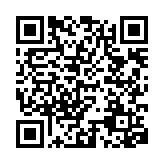 14.03.202314:30Оформление платежных документов.Краснова Н.И. - главный государственный налоговый инспектор урегулирования состояния расчетов с бюджетом УФНС России по Сахалинской областиhttps://w.sbis.ru/webinar/c246da4b-e09d-4eb3-b413-84289b242db1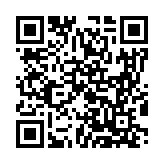 16.03.202314:30Как разрезервировать зарезервированные  суммы платежей.Ким В.Б. - заместитель начальника отдела урегулирования состояния расчетов с бюджетом УФНС России по Сахалинской областиhttps://w.sbis.ru/webinar/307555f2-3174-40a8-b7ec-865662d4e549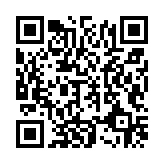 21.03.202314:30Как уменьшить сумму налога по УСН и ПСН. Костылева Н.А. - начальник отдела камерального контроля специальных налоговых режимов УФНС России по Сахалинской области.https://w.sbis.ru/webinar/baf9d623-e23c-4d9b-aa17-e45e6b749170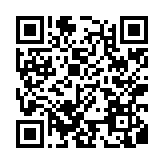 23.03.202314:30Налоговая декларация по налогу на имущество организаций. Рубина Н.Я. - начальник отдела камерального контроля в сфере налогообложения имущества УФНС России по Сахалинской области.https://w.sbis.ru/webinar/62cc3174-97b6-47db-aafa-e51bd9ba88c8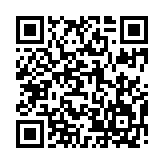 28.03.202314:30Основные изменения в администрировании НДФЛ и СВ. Пак Е.В. - начальник отдела камерального контроля НДФЛ и СВ №1 УФНС России по Сахалинской области.https://w.sbis.ru/webinar/1107e2e6-e3b7-4b1e-861d-01a4dd04f9e8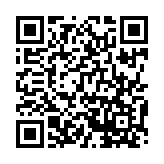 